5  latki Tematyka tygodnia: Wakacje!Data: 29.06.2020Temat dnia: Niech żyją wakacje.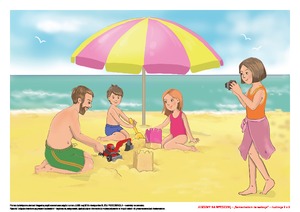 Na dzisiaj przygotowaliśmy dla was wakacyjne eksperymenty.Cytrynowy wulkanhttps://youtu.be/gmT13zAedzcKolorowe mlekohttps://youtu.be/stg9EYDGn4g